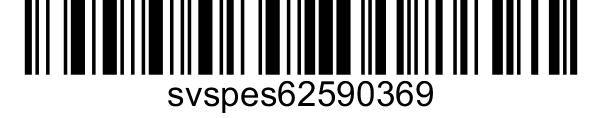 Č. j.: Vyřizuje: Telefon: V Praze dne Vážená paní, vážený pane,S pozdravemMVDr. Josef Vitásek, Ph.D.ředitel odboru vnějších vztahůa kontroly dovozu a vývozupodepsáno elektronickyPřílohy